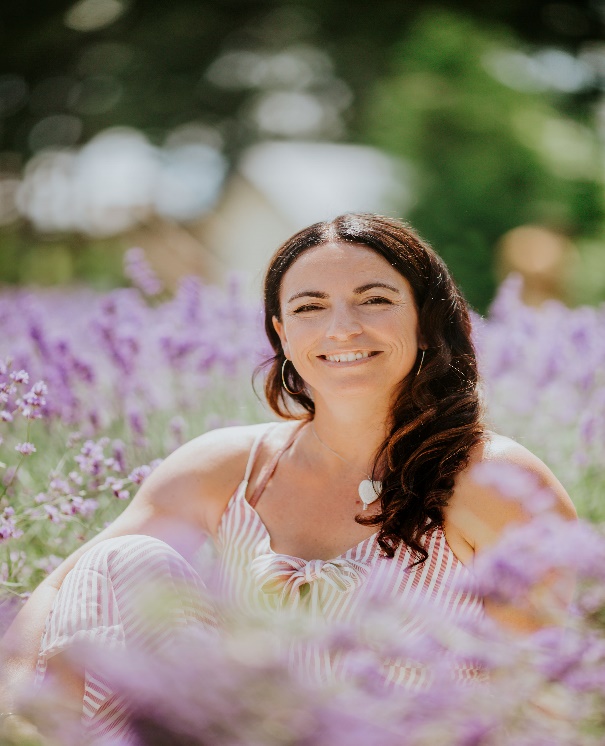 Fondatrice de Santé Ayurvéda, entrepreneure, conférencière et maintenant propriétaire de                  Om Villégiature un gite santé sur l’Ile D’Orléans, mon souhait le plus cher, est que l’être humain se connecte à la nature ainsi qu’à sa propre nature.Selon moi, c’est par l’amour de soi que l’on découvre sa vraie nature. Le monde a besoin d’amour et de douceur. Apprendre à s’aimer demeure la plus belle façon de pouvoir passer à un niveau supérieur.PRENDRE SON ENVOL est une biographie et partage de quelques enseignements bienveillants que j’ai utilisés pour passer à travers certaines épreuves dont le deuil et la perte de mon entreprise en 2014.Ce livre est destiné à toute personne à la recherche d’évolution et connaissance de soi. Il est aussi pour tous ceux qui sont curieux de savoir comment j’ai réussi à rester heureuse jour après jour malgré ces épreuves avec l’aide d’outils simples.J’avais bâti ma vie à vivre amoureusement. Je croyais aux âmes sœurs et avait encore besoin de revivre ce sentiment. Ce que j’ai réalisé avec le temps était que les âmes sœurs ont besoin l’un de l’autre pour s’épanouir et transcender leur blessure. Je me rappelle de ma première relation amoureuse à l’âge 14 ans. J’étais persuadé que c’était l’homme de ma vie. J’avais des frissons dès qu’il me touchait, nous faisions l’amour avec passion mais nous ures aussi les plus grandes chicanes que l’on peut imaginer. Nous nous chicanions continuellement. Il était jaloux et possessif et moi j’avais besoin de me faire entendre et respecté. J’ai enduré ces chicanes pendant trois ans, jusqu’à ce que je comprenne en cours de psychologie que cette relation n’était pas saine. J’avais probablement transcendé ce besoin d’amour de soi sans même m’en apercevoir mais j’avais réalisé que j’en avais assez de souffrir et que la vie c’était fait pour être heureuse et non pas malheureuse à l’aube de mes 18 ans.Au plaisir de vous recevoirMaryse Piché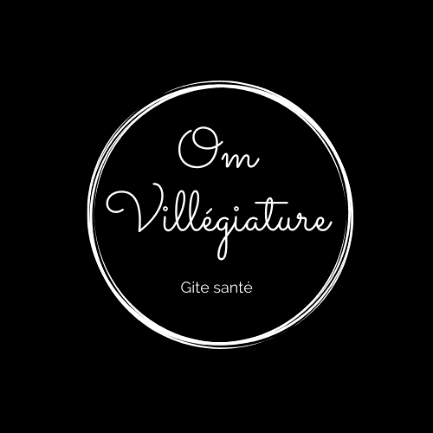 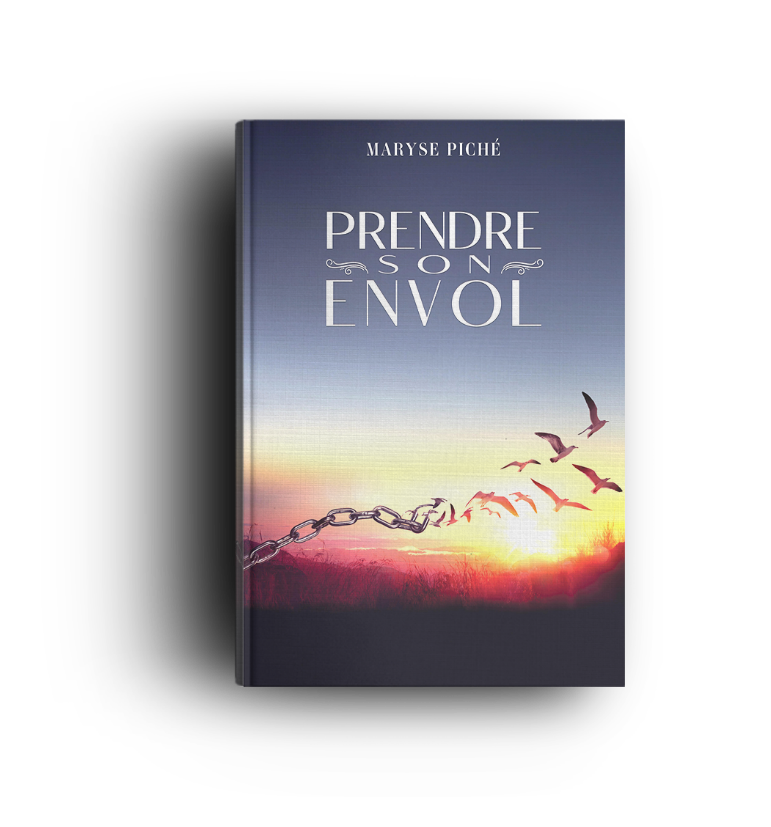 Lancement de mon livre au : Om Villégiature7038 Chemin Royal, St-Laurent Ile d’Orléanssamedi 11 février 2023 15h514-927-3111www.santeayurveda.comwww.omvillegiature.compichemaryse@gmail.comFondatrice de Santé Ayurvéda, entrepreneure, conférencière et maintenant propriétaire de                  Om Villégiature un gite santé sur l’Ile D’Orléans, mon souhait le plus cher, est que l’être humain se connecte à la nature ainsi qu’à sa propre nature.Selon moi, c’est par l’amour de soi que l’on découvre sa vraie nature. Le monde a besoin d’amour et de douceur. Apprendre à s’aimer demeure la plus belle façon de pouvoir passer à un niveau supérieur.PRENDRE SON ENVOL est une biographie et partage de quelques enseignements bienveillants que j’ai utilisés pour passer à travers certaines épreuves dont le deuil et la perte de mon entreprise en 2014.Ce livre est destiné à toute personne à la recherche d’évolution et connaissance de soi. Il est aussi pour tous ceux qui sont curieux de savoir comment j’ai réussi à rester heureuse jour après jour malgré ces épreuves avec l’aide d’outils simples.J’avais bâti ma vie à vivre amoureusement. Je croyais aux âmes sœurs et avait encore besoin de revivre ce sentiment. Ce que j’ai réalisé avec le temps était que les âmes sœurs ont besoin l’un de l’autre pour s’épanouir et transcender leur blessure. Je me rappelle de ma première relation amoureuse à l’âge 14 ans. J’étais persuadé que c’était l’homme de ma vie. J’avais des frissons dès qu’il me touchait, nous faisions l’amour avec passion mais nous ures aussi les plus grandes chicanes que l’on peut imaginer. Nous nous chicanions continuellement. Il était jaloux et possessif et moi j’avais besoin de me faire entendre et respecté. J’ai enduré ces chicanes pendant trois ans, jusqu’à ce que je comprenne en cours de psychologie que cette relation n’était pas saine. J’avais probablement transcendé ce besoin d’amour de soi sans même m’en apercevoir mais j’avais réalisé que j’en avais assez de souffrir et que la vie c’était fait pour être heureuse et non pas malheureuse à l’aube de mes 18 ans.Au plaisir de vous recevoirMaryse Piché